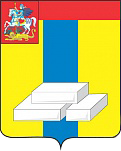 ОБЩЕСТВЕННАЯ ПАЛАТА ГОРОДСКОГО ОКРУГА ДОМОДЕДОВОМОСКОВСКОЙ ОБЛАСТИКомиссия по дорожному хозяйству, ЖКХ, капитальному ремонту и контролю за качеством работы управляющих компаний.ПРОТОКОЛ № 2Мониторинг роста задолженности по оплате за жилищно-коммунальные услуги.г. о. Домодедово								31 марта 2018г.Комиссия по мониторингу: А.Г. Давтян, С.Н. Карпова, Л.Ю. Петрунина, Е. Борисова.В ходе мониторинга задолженности населения за жилищно-коммунальные услуги перед управляющими организациями городского округа Домодедово установлено, что размер задолженности на 31.03.2018 возросла по отношению к задолженности на 28.02.2018 на 17,9 млн. руб.С должниками, не имеющими возможности внести всю сумму долга за ЖКУ единовременно, заключаются договоры о предоставлении рассрочки погашения задолженности, где оговаривается сумма, ежемесячно выплачиваемая должником. При несоблюдении условий договора на должников передаются документы в суд уже без предварительного предупреждения. Рекомендовано: В целях ликвидации задолженности необходимо активизировать работу по снижению задолженности населения по оплате ЖКУ.Ежемесячно на Единых платежных документах размещать предупреждения (напоминания) о наличии задолженности и уведомления об ограничении (приостановлении) коммунальных услуг, которые доставляются абонентам, не оплачивающим жилищно-коммунальные услуги; подготавливать и передавать в Домодедовский городской суд заявления о выдаче судебных приказов о взыскании задолженности за ЖКУ; вступившие в законную силу исполнительные документы направлять в отдел судебных приставов по г/о Домодедово Управления ФССП России по Московской области.Также ежедневно организовывать выездные комиссии по адресам граждан, имеющих задолженность за жилищно-коммунальные услуги, в том числе с участием судебных приставов.Председатель комиссии 						                  А.Г. Давтян